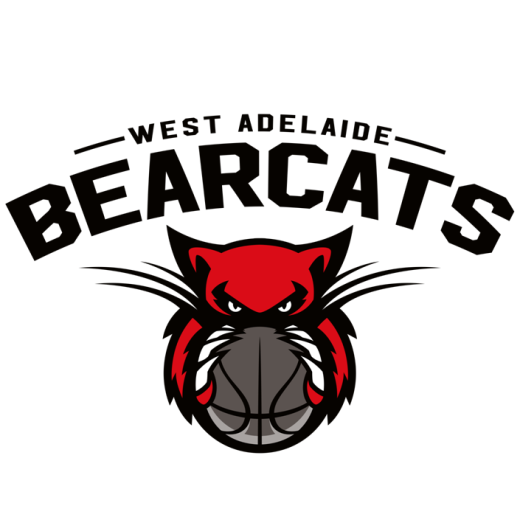 WEST ADELAIDE BEARCATS BASKETBALL CLUBNomination for position on the Executive CommitteeAGM 201911am Sunday 10 November 2019Port Adelaide Recreation Centre       West Adelaide Clubrooms    50 St. Vincent Street, Port Adelaide I hereby nominate ………………………………………………………………………………………..  
as a candidate for an elected position on the Executive Committee for the 2020 & 2021 Basketball SeasonsNominated by ………………..................................................................................  Seconded by ……………………………………………………………………………………………..…I hereby accept the nomination ……………………………………………………………..……Please email to Club Secretary Sue Porter (E) portsu@optusnet.com.authree days prior to the AGM